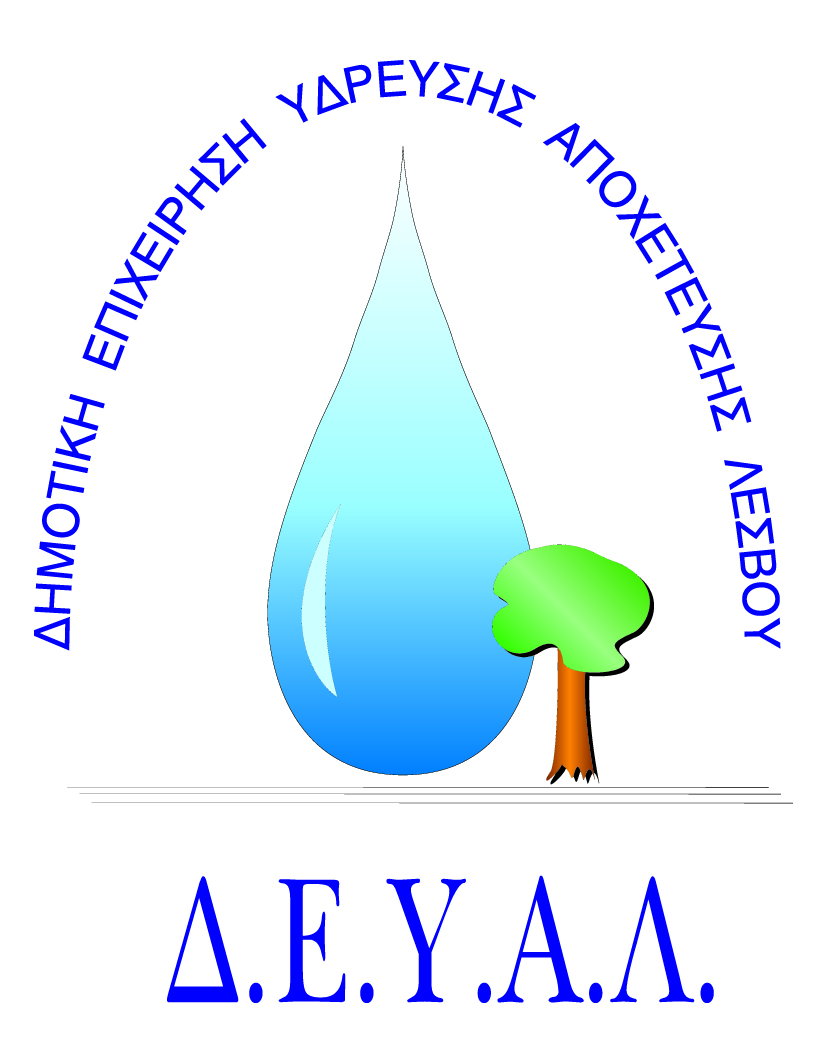 ΔΗΜΟΤΙΚΗ ΕΠΙΧΕΙΡΗΣΗ                                                           Ημερομηνία:ΥΔΡΕΥΣΗΣ ΑΠΟΧΕΤΕΥΣΗΣ             ΛΕΣΒΟΥ                                                                           ΠροςΔ.Ε.Υ.Α. Λέσβου                                                                          ΕΝΤΥΠΟ 2 -  ΤΕΧΝΙΚΗ ΠΡΟΣΦΟΡΑ	Ημερομηνία:Υπογραφή Προσφέροντος ή Εκπροσώπου του………………………………………Όνομα υπογράφοντος……………………………………………….Αρ. Δελτίου Ταυτότητας/ΔιαβατηρίουΥπογράφοντος………………………………………………..Ιδιότητα υπογράφοντος……………………………………………… ΘΕΜΑ: Προμήθεια υποβρύχιου αντλητικού συγκροτήματος μαζί με παρελκόμενα στην γεώτρηση ΄΄Απδουλια΄΄ της Δ.Ε.Πολιχνίτου.    Αρ. πρωτ.: 7484/4-7-2018Α/ΑΣΥΝΤΟΜΗ ΤΕΧΝΙΚΗ ΠΕΡΙΓΡΑΦΗ ΠΡΟΣΦΕΡΟΜΕΝΟΥ ΕΙΔΟΥΣ - ΚΑΤΑΣΚΕΥΑΣΤΗ1.2.3.4.5.6.